Танец для старшей  и подготовительной групп«ЯГОДНАЯ ПОЛЯНА»Для  нашего танца я  убрала из фонограммы 3 куплет. Результат-:2 куплета, припев, проигрыш и припев.Исх.пол: Девочки-ягодки сидят на корточках в шахматном порядке по 5 в три ряда.Мальчики  стоят  буквой П по краям «полянки», в 3-4 шагах от крайней  девочки.На ягодной поляне круглый год – встают 2 «клубнички» ,берутся за края юбочки и кружаться-1 оборот вокруг себя.
Клубника и смородина цветёт, - встают две «смородинки» и выполняют те же движения.
От ягод земляники аромат – встаю 2 «землянички» - те же движения
И винограда праздничный наряд! -2 «виноградинки»-те же движения
Пушистая малина нас зовёт, - 2 «малинки»-те же движения
Крыжовник своё кружево плетёт, -2 «крыжовника»те же движения
А ежевика спряталась в тени,- 2-3 «ежевички»(их лучше посадить в серединку всех ягод)- те же движения.
Смотри, какая красота, –Все Девочки  делают один оборот вокруг себя с поднятыми вверх ручками 
Иди! – рукой зовут Мальчиков.Припев: 
Ягоды, ягоды, - М поскоками двигаются к своей «ягодке».(Д пританц.,держась за юбочки )
На ягодной поляне ягоды, - М поскоками обегает свою Д. И встает у нее за спиной. Оба ставят руки на пояс.
На солнышке растут, -2 раз «переглядочки»( партнеры делают выпад в разные стороны и смотрят друг на друга,затем встают ровно .повтор в др сторону)
От радости поют. – кренделек ,
Ягоды, ягоды ,собрать их с веток-  «переглядочки»- 3 раза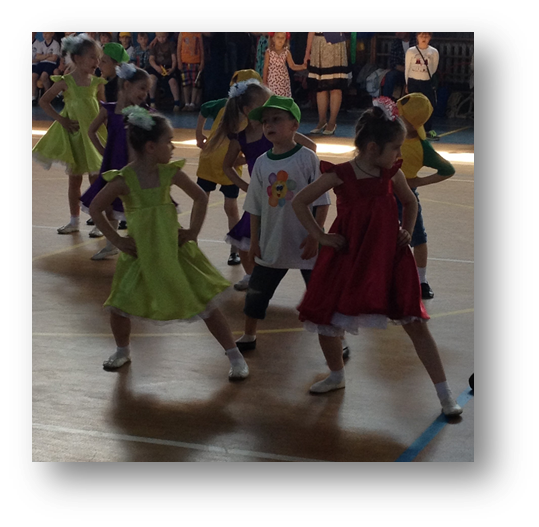  надо-бы, - М выходит из-за спины Д и встает слева,протягивая ей правую руку
Вот-вот они созреют, - «улиточка » ( мальчик закручивает девочку к себе,а на след фразу И все друзья успеют  -раскручивает за другую руку от себя ,  соответственно в против сторону)
В корзинки их собрать – лодочка( 1 оборот)
И мамочкам отдать! – М и Д стоят рядом ,слегка наклонившись и вытянув вперед руки.

Как солнце с первым лучиком придёт, -М поскоками обегают только свой ряд Дев.,двигаясь друг за другом,стараясь сохранить дистанцию
Роса прозрачных капель принесёт, 
И ягодки купаются в тиши, - М встают на колено,Д держа М за руку,обегает вокруг него.
Как утренние ванны хороши! – на последний слог Д садятся на корточки перед М.
На ягодной поляне М встают ,поднимая руки вверх и слегка в стороны. солнца свет, - М садятся, Д встают так же
Чудеснее на свете- вновь меняются Д-сели,М -встали, места нет! –меняются.
И ягодам так весело, смотри, -лодочка
Ты заходи к нам в гости, заходи! -Д встают перед М и жестом приглашают зрителей
 Припев: 
Ягоды, ягоды, - переглядочки по 2 раза на каждую строку припева
На ягодной поляне ягоды, - 
На солнышке растут,  
От радости поют. – кренделек ,
Ягоды, ягоды ,собрать их с веток-  «переглядочки»- 3 раза надо-бы, - мальчик выходит из-за спины девочки и встает слева,протягивая ей правую руку
Вот-вот они созреют, - «улиточка » ( мальчик закручивает девочку к себе,а на след фразу И все друзья успеют  раскручивает за другую руку от себя ,  соответственно в против сторону)

В корзинки их собрать – лодочка( 1 оборот)
И мамочкам отдать! – М и Д стоят рядом ,слегка наклонившись и вытянув вперед руки. Проигрыш – Все присаживаются на корточки. Затем по очереди, начиная с последнего, каждый ряд-1,2,3 –ий.  Припев: повтор движений припева.